Dr Lavenex SADr Patrick Lavenex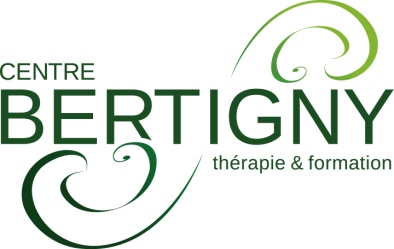 								FMH Psychiatrie et Psychothérapie								FMH Psychiatrie de consultation et de liaison								Av. Jean-Paul II 5A								1752 Villars-sur-Glâne								Tel 026 422 37 32 								info@bertigny.ch								Villars-sur-Glâne, le 2 septembre 2021Poste de psychologue en délégation à 60% au 01.12.2021Le cabinet du Dr Patrick Lavenex, au Centre Bertigny, met au concours un poste de psychologue déléguée à 40-60 % pour une personne en cours de spécialisation, de préférence d’orientation systémique. Les critères de la délégation doivent être remplis.La poursuite de la formation sera garantie selon les critères OFSP qui restent à définir.Le dossier de candidature est à envoyer à:  info@bertigny.ch ou par courrier:Dr Lavenex SA, Centre Bertigny, Av. Jean-Paul II 5A, 1752 Villars-sur-GlâneDr Lavenex SADr Patrick Lavenex							FMH Psychiatrie et Psychothérapie				FMH Psychiatrie de consultation et de liaison				